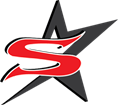 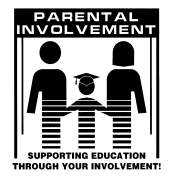 Sharyland Independent School DISTRICTFamily and COmmunity EngagementDEPARTAMENTO DE INVOLUCRAMIENTO PARA PADRESsharyland high schoolMONDAY October 21, 2019Lunes, 21 de Octubre 2019 (11:45-1:15)or Wednesday October 23, 2019 (8:30-9:30)Miercoles, 23 de Octubre 2019 AGENDAWelcome and Sign-In  - Bienvenida y Firmastitle I Parent Meeting / Junta para Padres de Titulo IPresenter/Oradora: Marifina Gonzalez (School Administrator)Up-Coming Events / EventosEvaluation / EvaluaciónOne homework pass is be given per student if parent attends meeting.Se va a repartir una exencion de tarea si el padre asiste a la reunion. 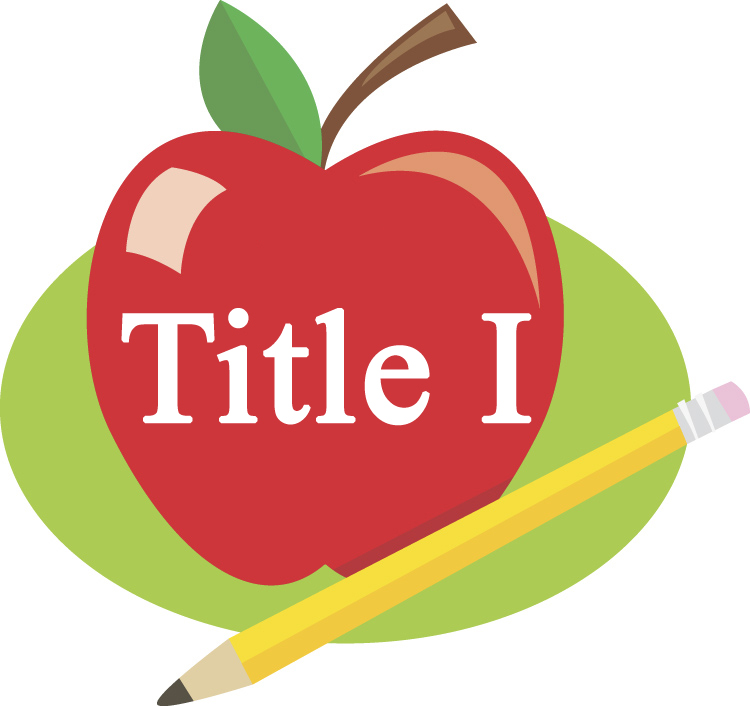 SISD does not discriminate on the basis of race, color, national origin, sex, religion, age, disability or genetic information in employment or provision of services, programs or activities.SISD  no discrimina a base de raza, color, origen nacional, sexo, religión, edad, discapacidad o información genética en el empleo o la disposición de servicios, programas o actividades.